Класиране на кандидатите, участвали в конкурса за длъжността старши експерт в отдел „Програмиране и подбор на операции“, Дирекция „Международно сътрудничество, програми и европейска интеграция“ в Централно управление.За длъжността старши експерт в отдел „Програмиране и подбор на операции“, Дирекция „Международно сътрудничество, програми и европейска интеграция“ в Централно управление:Деница Михайлова – непостигнат минимален брой точки от интервю.	На основание чл. 47 от НПКПМДСл, конкурсната процедура за длъжността старши експерт в отдел „Програмиране и подбор на операции“, Дирекция „Международно сътрудничество, програми и европейска интеграция“ в Централно управление, приключва без класиране.МИЛЕНА ЕНЧЕВА   /п/Председател на конкурсната комисия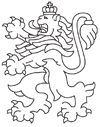 РЕПУБЛИКА БЪЛГАРИЯАгенция за социално подпомагане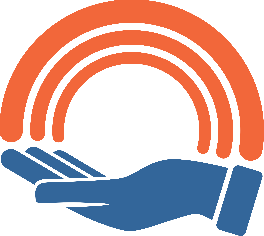 